Ποια έννοια είναι γενική και ποια ατομική: θρανίο, σχολείο, 6ο Δημοτικό Σχολείο Χανίων, πέμπτη δημοτικού, πέμπτη δημοτικού 6ου Δημοτικού Σχολείου Χανίων.Ποια είναι η σχέση ανάμεσα στα ζεύγη όρων: ρήμα – ρίμα, τόνος (μουσική) – τόνος (μονάδα βάρους). Γνωρίζετε άλλους όρους στην ίδια περίπτωση και ποιους;Ποιο μπορεί να είναι το εννοιοδιάγραμμα για το σύστημα των εννοιών: «μεταδεδομένα», «διοικητικά μεταδεδομένα», «καταλογογράφηση», «μορφότυπα μεταδεδομένων», «δημιουργός», «πηγή»,   στη θεματική περιοχή «περιγραφή πόρων». Μπορείτε να συμπληρώσετε και με άλλες έννοιες.Ποια σχέση συνδέει τις έννοιες: «εκδότης» - «βιβλίο», «ελευθερία του λόγου» - «δημοκρατία», «αυτοκίνητο» - «καπό αυτοκινήτου», «κουνέλι στιφάδο» - «κοκκινιστό».Πώς χαρακτηρίζονται οι παρακάτω έννοιες, σε σχέση με την στάθμη που βρίσκονται, ως προς την έννοια «βιβλιοθήκη δευτεροβάθμιας εκπαίδευσης»: «βιβλιοθήκη», «βιβλιοθήκη δημοτικού σχολείου», «σχολική βιβλιοθήκη», «βιβλιοθήκη λυκείου»Δώστε έναν ορισμό της έννοιας «μετανάστης» και έναν ορισμό της έννοιας «πρόσφυγας» και σημειώστε τα διακριτικά χαρακτηριστικά.Γιατί σε ένα ελεγχόμενο λεξιλόγιο οι όροι «ορθογώνιο» και «Πηνειός ποταμός» δεν είναι σωστοί;Πώς χαρακτηρίζονται τα παρακάτω (συνεκδοχή, ακρώνυμο, αρκτικόλεξο): ΟΗΕ, ΝΔ, ΚΙΝΑΛ, κος, Δ.Χ., ISBN, κινητό, ΕΠΕ, κτλ., βλ.Σκεφτείτε έναν όρο στην ελληνική που προέρχεται από μεταφραστικό δάνειο.Ποιον ελληνικό όρο θα χρησιμοποιούσατε αντί του μεταφραστικού δανείου «πάρκινγκ».Η προτίμηση του όρου «αντικειμενοστρεφής προγραμματισμός» αντί του όρου «προγραμματισμός προσανατολισμένος στα αντικείμενα» ποια αρχή (ή ποιες αρχές) σχηματισμού όρων ικανοποιεί;Ποια από τα παρακάτω ζεύγη όρων αντιστοιχούν στις σχέσεις πολυσημίας, συνωνυμίας, οιονεί συνωνυμίας, ομωνυμίας, ισοδυναμίας: κλάδος – κλαδί, λόγος (ομιλία) – λόγος (αιτία), λοιμός – λιμός, παράτυποι μετανάστες – μετανάστες χωρίς χαρτιά, ικεσία – παράκληση, πονοκέφαλος – headache.Ποιοι από τους παρακάτω όρους στο πεδίο της Επιστήμης της Πληροφόρησης είναι απλοί και ποιοι σύμπλοκοι: μεταδεδομένα, επιστήμη της πληροφόρησης, παρατασσόμενη έννοια, θησαυρός, συμβολοσειρά.Στις παρακάτω ομάδες όρων του πεδίου της Επιστήμης της πληροφόρησης, ποιοι, κατά τη γνώμη σας, είναι προτιμώμενοι, δεκτοί ή αδόκιμοι; εκχωρημένη ευρετηρίαση, ελεγχόμενη ευρετηρίαση, ανάκτηση πληροφοριών, άντληση πληροφοριών, σύμπυκνος δίσκος, σιντί, CD.Συγκρίνετε ως προς την γλωσσική καταλληλότητα: μορφή (=format), ατομική ενέργειαΣυγκρίνετε ως προς την γλωσσική ορθότητα: αντικειμενοστραφής προγραμματισμός, βουλεύτρια, καταχώριση, καταχώρηση, κορωνοϊός, βιβλιοθηκονόμος (η).Συγκρίνετε ως προς τη διαφάνεια: βιοαποικοδόμηση, κορονοϊός, μέση ηλικία.Ποιες αρχές σχηματισμού όρων εφαρμόστηκαν στα παρακάτω προκειμένου να γίνουν δεκτοί ως όροι ή ποιοι απορρίπτονται: δρόνος (=drone), ιστοπαγείς (=web-based) εφαρμογές, επιγραμμικός (=online), αρεικρίνηση (=συγκριτική αξιολόγηση, benchmarking), παραλαβή εντός (=click inside), λοκντάουν, γενικό κλείσιμο (=lockdown), φόρματ, μορφότυπο (=format).Το αντικείμενο της εικόνας με ποια έννοια αντιπροσωπεύεται και 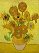 ποιοι όροι μπορεί να κατασημαίνουν την έννοια; (https://commons.wikimedia.org/wiki/File:Vincent_van_Gogh_-_Sunflowers_-_VGM_F458.jpg)Σχολιάστε τον ορισμό της έννοιας «φωτοχημική ρύπανση» (τύπος και αξιολόγηση ορισμού):  τύπος χημικής ρύπανσηςΠοιο είναι το κριτήριο υποδιαίρεσης για καθεμια από τις δύο ειδογονικές σχέσεις που συνδέει την έννοια «κάθισμα» με τις άλλες έννοιες: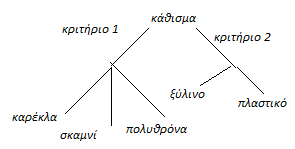 